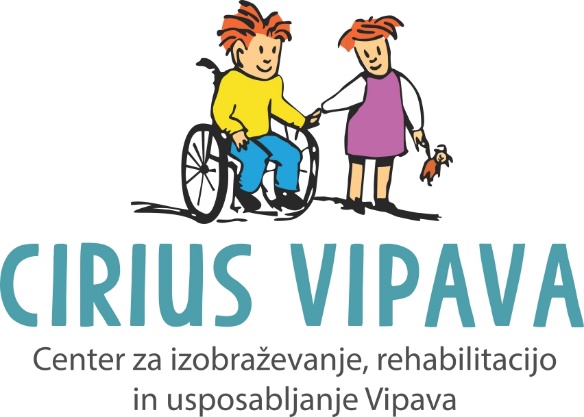 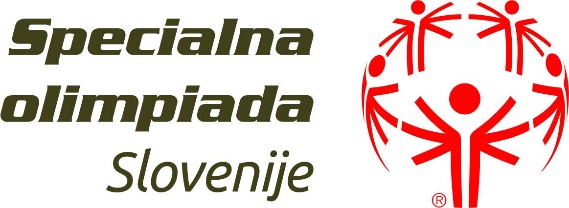 10. DRŽAVNE IGRE SOS – MATPVipava, 21. november 2015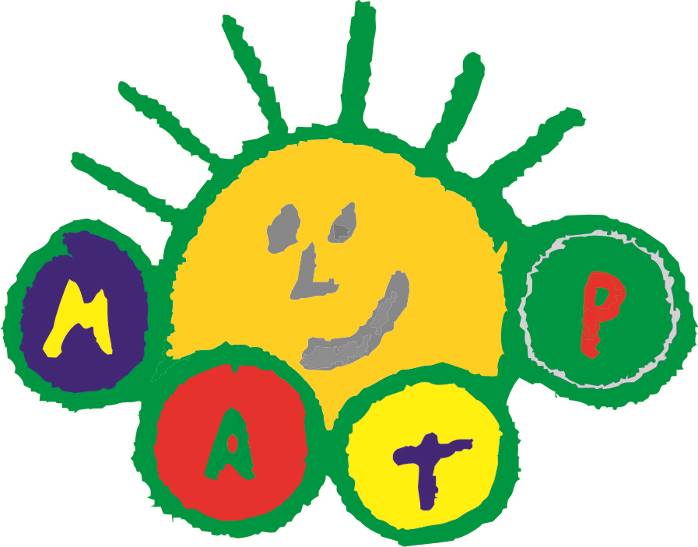 BILTEN 2 - REZULTATI1. skupina – STAREJŠIVodja skupine: Danica Benčina		Začetna postaja: 12. skupina – STAREJŠIVodja skupine:  Alenka Ušaj		Začetna postaja: 23. skupina – STAREJŠIVodja skupine:  Barbara Božič		Začetna postaja: 34. skupina – STAREJŠIVodja skupine: Silvestra Janežič		Začetna postaja: 45. skupina – STAREJŠIVodja skupine:  Ksenija Stopar		Začetna postaja: 56. skupina – STAREJŠIVodja skupine:  Senka Jerončič		Začetna postaja: 61. skupina – MLAJŠIVodja skupine: Lucija Batič		Začetna postaja: 12. skupina – MLAJŠIVodja skupine: Suzana Fabčič		Začetna postaja: 23. skupina – MLAJŠIVodja skupine: Mašenka R. Madric		Začetna postaja: 34. skupina – MLAJŠIVodja skupine: Karmen Blažko		Začetna postaja: 45. skupina – MLAJŠIVodja skupine: Ana Bajc		Začetna postaja: 56. skupina – MLAJŠIVodja skupine: Andreja Trošt		Začetna postaja: 6LOKALNI PROGRAMSTARTNA ŠTEVILKAIMEPRIIMEKINV. VOZ.1. POSTAJA  
GIBLJIVOST2. POSTAJA UDARJANJE3. POSTAJA ROČNOST4. POSTAJA ROČNOST5. POSTAJA 
BRCANJE6.POSTAJA MOBILNOSTVDC NOVO MESTO78JOŽICAFABJANNE132321VDC NOVO MESTO79LADOBOBNARNE133332VDC NOVO MESTO80MAJDA AJDIŠEKNE233332VDC NOVO MESTO81METKAUDOVČNE332332VDC NOVO MESTO82NADA KONDANE333322VDC NOVO MESTO83ROMANKRAMARŠIČNE133332VDC SOŽITJE KAMNIK87STANKAHRIBARNE132331VDC SOŽITJE KAMNIK88ŠTEFANRECEKNE122331VDC SOŽITJE KAMNIK89TOMAŽPIRCDA233333LOKALNI PROGRAMSTARTNA ŠTEVILKAIMEPRIIMEKINV. VOZ.1. POSTAJA GIBLJIVOST2. POSTAJA UDARJANJE3. POSTAJA ROČNOST4. POSTAJA ROČNOST5. POSTAJA BRCANJE6.POSTAJA MOBILNOSTVDC AJDOVŠČINA - VIPAVA71JERNEJBOVCONNE333333VDC AJDOVŠČINA - VIPAVA72JOŽICAKOLMANDA311133VDC AJDOVŠČINA - VIPAVA73KATKABUČANDA311122VDC AJDOVŠČINA - VIPAVA74MILKOVUGANE333332VDC AJDOVŠČINA - VIPAVA75PRIMOŽKREČIČNE122322VDC AJDOVŠČINA - VIPAVA77TOMAŽKERKOČNE333333VDC POSTOJNA84BRANKOMERŠENE333233VDC POSTOJNA85ERIKA LERINCNE333322VDC POSTOJNA86KLEMENSREBOTNE333333LOKALNI PROGRAMSTARTNA ŠTEVILKAIMEPRIIMEKINV. VOZ.1. POSTAJA GIBLJIVOST2. POSTAJA UDARJANJE3. POSTAJA ROČNOST4. POSTAJA ROČNOST5. POSTAJA BRCANJE6.POSTAJA MOBILNOSTCUDV MATEVŽA LANGUSA RADOVLJICA20GORANMILJANOVIĆDA311122CUDV MATEVŽA LANGUSA RADOVLJICA21JAKADOBNIKARDA333333CUDV MATEVŽA LANGUSA RADOVLJICA24KATJAŠKERJANCNE113212CUDV MATEVŽA LANGUSA RADOVLJICA25METODNOSANDA111231CUDV MATEVŽA LANGUSA RADOVLJICA27ŠPELABRLOGARNE112211CUDV MATEVŽA LANGUSA RADOVLJICA28TINAMUŠIČDA111211ZUDV DORNAVA100BORISSVENŠEKNE333332ZUDV DORNAVA103MAJAŠTERNNE233332ZUDV DORNAVA106SLAVICATOMAŽIČNE133333ZUDV DORNAVA107TADEJAHORVATNE233333ZUDV DORNAVA105FILIPPOTRČNE222221LOKALNI PROGRAMSTARTNA ŠTEVILKAIMEPRIIMEKINV. VOZ.1. POSTAJA GIBLJIVOST2. POSTAJA UDARJANJE3. POSTAJA ROČNOST4. POSTAJA ROČNOST5. POSTAJA BRCANJE6.POSTAJA MOBILNOSTCUDV ČRNA NA KOROŠKEM8MIHAELAŽAGARNE112221CUDV ČRNA NA KOROŠKEM9POLONASEDARNE112222CUDV ČRNA NA KOROŠKEM10ROMAN AŠČIČNE333322CUDV ČRNA NA KOROŠKEM11ŠTEFEKPROHARTDA232232CUDV DOBRNA12ANATOČAJDA112212CUDV DOBRNA13MAJAHRIBERŠEKNE113332CUDV DOBRNA14PETERGALUNDA111111CUDV DOBRNA15VIDKOŽAR MARCELNE123222DRUŠTVO SOŽITJE RADOVLJICA33BOŠTJANCUZNARNE123233DRUŠTVO SOŽITJE RADOVLJICA34DEJANARHNE112221LOKALNI PROGRAMSTARTNA ŠTEVILKAIMEPRIIMEKINV. VOZ.1. POSTAJA GIBLJIVOST2. POSTAJA UDARJANJE3. POSTAJA ROČNOST4. POSTAJA ROČNOST5. POSTAJA BRCANJE6.POSTAJA MOBILNOSTCENTAR ZA REHABILITACIJU FORTICA108DALIBORPLENČA NE222321CENTAR ZA REHABILITACIJU FORTICA109FRANKKELER NE122211CENTAR ZA REHABILITACIJU FORTICA110IVONAOREŠKOVIĆ DA112311CENTAR ZA REHABILITACIJU FORTICA111JAKOVČALUŠIČ DA112311CENTAR ZA REHABILITACIJU FORTICA112KARLORADOVIČ DA111111CENTAR ZA REHABILITACIJU FORTICA113LUCIJAPROSEN NE111211CENTAR ZA REHABILITACIJU FORTICA114MATIJALISAC DA112221CENTER JANEZA LEVCA LJUBLJANA1GAŠPERBRINOVECNE333333CENTER JANEZA LEVCA LJUBLJANA3MELISAČALAKOVIĆDA332333LOKALNI PROGRAMSTARTNA ŠTEVILKAIMEPRIIMEKINV. VOZ.1. POSTAJA GIBLJIVOST2. POSTAJA UDARJANJE3. POSTAJA ROČNOST4. POSTAJA ROČNOST5. POSTAJA BRCANJE6.POSTAJA MOBILNOSTCUDV DRAGA IG16EDITAOSMIČEVIČDA212321CUDV DRAGA IG17GREGASABALIČNE112321VDC SOŽITJE PTUJ91CIRILKRAJNCNE133322VDC SOŽITJE PTUJ92SANJAŠUMANNE232322VDC SOŽITJE PTUJ93ZVONKABRUMECNE132323VDC ZAGORJE OB SAVI94ALEŠŠIFRARNE123333VDC ZAGORJE OB SAVI95JANJAKRZNARDA322332VDC ZAGORJE OB SAVI96PETERLIPOVŠEKNE123333VDC ZAGORJE OB SAVI97TATJANALAVRIČDA322332VDC ZAGORJE OB SAVI98TEJAREPOVŽNE122333VDC ZAGORJE OB SAVI99URŠKAKRZNARNE132331LOKALNI PROGRAMSTARTNA ŠTEVILKAIMEPRIIMEKINV. VOZ.1. POSTAJA GIBLJIVOST2. POSTAJA UDARJANJE3. POSTAJA ROČNOST4. POSTAJA ROČNOST5. POSTAJA BRCANJE6.POSTAJA MOBILNOSTCENTER JANEZA LEVCA,OE JARŠE4ĐORĐEPETROVIĆDA233323CENTER JANEZA LEVCA,OE JARŠE5MARKHARBAŠNE333333CENTER JANEZA LEVCA,OE JARŠE6MARTINGROZNIKNE121211CENTER JANEZA LEVCA,OE JARŠE7MATICGORŠENE222222OŠ ANTONA JANŠE RADOVLJICA36GALRUPARNE211221OŠ ANTONA JANŠE RADOVLJICA37JAKOBURHNE222232OŠ ANTONA JANŠE RADOVLJICA38NIKCVETEKDA123222OŠ ANTONA JANŠE RADOVLJICA39MAJKRIVECNE223333OŠ ANTONA JANŠE RADOVLJICA40ŠTEFANPEKOVECNE233332OŠ ANTONA JANŠE RADOVLJICA41ŽAKJAKOPIČ STOJCNE233333LOKALNI PROGRAMSTARTNA ŠTEVILKAIMEPRIIMEKINV. VOZ.1. POSTAJA 
GIBLJIVOST2. POSTAJA UDARJANJE3. POSTAJA ROČNOST4. POSTAJA ROČNOST5. POSTAJA 
BRCANJE6.POSTAJA MOBILNOSTCUDV MATEVŽA LANGUSA RADOVLJICA22JULIJAPOGAČNIKNE222212CUDV MATEVŽA LANGUSA RADOVLJICA23KAJANOVAKDA111111CUDV MATEVŽA LANGUSA RADOVLJICA26OŽBEJHABJANDA221222CVIU VELENJE30ROKDOBNIKNE333333CVIU VELENJE31SARAPUSTINEKNE333333CVIU VELENJE32ŽIGAVRABIČNE223322LOKALNI PROGRAMSTARTNA ŠTEVILKAIMEPRIIMEKINV. VOZ.1. POSTAJA GIBLJIVOST2. POSTAJA UDARJANJE3. POSTAJA ROČNOST4. POSTAJA ROČNOST5. POSTAJA BRCANJE6.POSTAJA MOBILNOSTOŠ HELENE PUHAR KRANJ54JANTOMAŽEVIČDA223222OŠ HELENE PUHAR KRANJ55LUKA SAJEVICDA223333OŠ HELENE PUHAR KRANJ56REBEKAPIKŠDA111111OŠ HELENE PUHAR KRANJ57ROKŽLEBIRDA222232OŠ HELENE PUHAR KRANJ58SARAPAVLINNE223222OŠ HELENE PUHAR KRANJ59TILENKODERNE333333OŠ LITIJA P.P.P.68BOJANPOGLAJENDA111111OŠ LITIJA P.P.P.70SONJACVETKONE333333LOKALNI PROGRAMSTARTNA ŠTEVILKAIMEPRIIMEKINV. VOZ.1. POSTAJA GIBLJIVOST2. POSTAJA UDARJANJE3. POSTAJA ROČNOST4. POSTAJA ROČNOST5. POSTAJA BRCANJE6.POSTAJA MOBILNOSTOŠ GLAZIJA CELJE47ANA PUŠNIKNE333333OŠ GLAZIJA CELJE48ANDRAŽBERGANTDA123212OŠ GLAZIJA CELJE49KAJAKOLENCNE333333OŠ GUSTAVA ŠILIHA MARIBOR50TILENLAZAREVIČNE333333OŠ GUSTAVA ŠILIHA MARIBOR51FILIPKOCMANNE333333OŠ GUSTAVA ŠILIHA MARIBOR52KATJAREMŠAKNE333333OŠ GUSTAVA ŠILIHA MARIBOR53KLARAJELENKONE333332LOKALNI PROGRAMSTARTNA ŠTEVILKAIMEPRIIMEKINV. VOZ.1. POSTAJA GIBLJIVOST2. POSTAJA UDARJANJE3. POSTAJA ROČNOST4. POSTAJA ROČNOST5. POSTAJA BRCANJE6.POSTAJA MOBILNOSTCUDV DRAGA IG18JOBSAMOTORČANNE333333CUDV DRAGA IG19ŽAKŠTAMCARNE333333OŠ FRANCETA BEVKA TOLMIN45JANRUTARDA112111OŠ FRANCETA BEVKA TOLMIN46STELALAHARNARNE323233OŠ IV. MURSKA SOBOTA60JERNEJAVRZELNE333313OŠ IV. MURSKA SOBOTA61MIHARIBARIČNE223222OŠ IV. MURSKA SOBOTA62NATAŠAZVERNE333333OŠ IV. MURSKA SOBOTA63NICOLEHORVATNE333323OŠ IV. MURSKA SOBOTA64NINOHORVATDA223332LOKALNI PROGRAMSTARTNA ŠTEVILKAIMEPRIIMEKINV. VOZ.1. POSTAJA 
GIBLJIVOST2. POSTAJA UDARJANJE3. POSTAJA ROČNOST4. POSTAJA ROČNOST5. POSTAJA 
BRCANJE6.POSTAJA MOBILNOSTCIRIUS Vipava115ALJOŠAURAN NE333333CIRIUS Vipava116ANIKA LAURALAVRENČIČ NE223332CIRIUS Vipava117EMAFURLANDA223223CIRIUS Vipava118MAJAZUPANČIČ NE223332CIRIUS Vipava119MARTINMARTINUČ NE223332CIRIUS Vipava120MARUŠA MEKINADA223323CIRIUS Vipava121MATEVŽRENERDA111211CIRIUS Vipava122SABINALAVRENČIČ NE223232CIRIUS Vipava123TAMARA KRAMARDA113221CIRIUS Vipava124TINEVELIKONJADA111111OŠ KOZARA NOVA GORICA65ANDREJRAPAIĆDA111111OŠ KOZARA NOVA GORICA66NEJCLIPICERNE223332OŠ KOZARA NOVA GORICA67PETRACOLJA NE223332